Mike Ybarra Corporate Vice PresidentGrowth & Engagement Division - Microsoft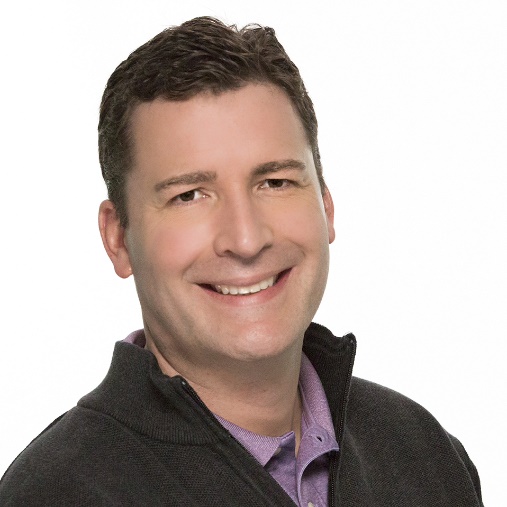 Mike is Corporate Vice President of the Growth and Engagement Division at Microsoft. His division is responsible for gaming growth and service engagement across all of the gaming services at Microsoft.  The team’s mission is to reach everyone on the planet to play, watch, communicate, and create together.Mike joined Microsoft in 1999 after attending Oregon State University and working for 12 months at Hewlett-Packard, where he was a software engineer. Prior to joining the Gaming Division, Mike worked in a number of different products including ACPI, Windows Vista, and Windows 7. Within gaming, Mike has led teams in shipping 4 AAA titles, Windows 10, Xbox One, Xbox Live, Mixer and provided the division 3 year rolling strategy.  Mike is a passionate gamer who is obsessed with the customer and loves challenging problems. Mike grew up in Oregon and currently lives in the Seattle area with his wife and two sons.  He enjoys gaming, playing tennis, and technology.###